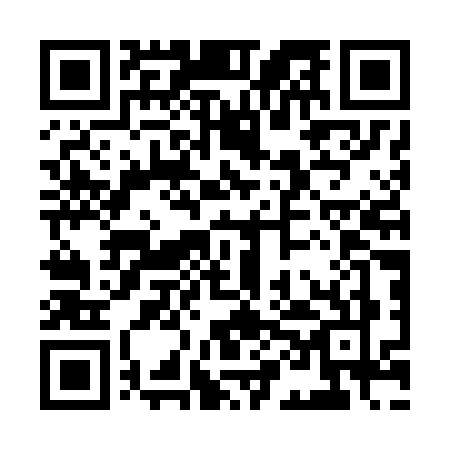 Prayer times for Santo Estevao, BrazilWed 1 May 2024 - Fri 31 May 2024High Latitude Method: NonePrayer Calculation Method: Muslim World LeagueAsar Calculation Method: ShafiPrayer times provided by https://www.salahtimes.comDateDayFajrSunriseDhuhrAsrMaghribIsha1Wed4:325:4411:342:545:246:322Thu4:325:4411:342:545:236:323Fri4:325:4511:342:545:236:314Sat4:325:4511:342:545:236:315Sun4:325:4511:342:535:226:316Mon4:325:4511:342:535:226:317Tue4:325:4511:342:535:226:308Wed4:335:4611:332:535:216:309Thu4:335:4611:332:535:216:3010Fri4:335:4611:332:535:216:3011Sat4:335:4611:332:535:206:3012Sun4:335:4611:332:525:206:2913Mon4:335:4711:332:525:206:2914Tue4:335:4711:332:525:206:2915Wed4:335:4711:332:525:196:2916Thu4:345:4711:332:525:196:2917Fri4:345:4811:332:525:196:2918Sat4:345:4811:332:525:196:2919Sun4:345:4811:342:525:196:2920Mon4:345:4811:342:525:196:2921Tue4:345:4911:342:525:196:2922Wed4:355:4911:342:525:186:2923Thu4:355:4911:342:525:186:2924Fri4:355:5011:342:525:186:2925Sat4:355:5011:342:525:186:2926Sun4:355:5011:342:525:186:2927Mon4:355:5011:342:525:186:2928Tue4:365:5111:342:525:186:2929Wed4:365:5111:352:525:186:2930Thu4:365:5111:352:525:186:2931Fri4:365:5211:352:525:186:29